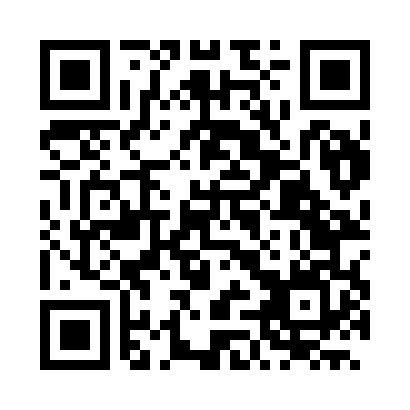 Prayer times for Pirapozinho, BrazilWed 1 May 2024 - Fri 31 May 2024High Latitude Method: NonePrayer Calculation Method: Muslim World LeagueAsar Calculation Method: ShafiPrayer times provided by https://www.salahtimes.comDateDayFajrSunriseDhuhrAsrMaghribIsha1Wed5:296:4512:233:376:017:132Thu5:296:4512:233:366:007:123Fri5:296:4612:233:366:007:124Sat5:306:4612:233:355:597:115Sun5:306:4712:233:355:587:116Mon5:306:4712:233:355:587:107Tue5:316:4812:233:345:577:108Wed5:316:4812:223:345:577:099Thu5:316:4812:223:335:567:0910Fri5:326:4912:223:335:567:0811Sat5:326:4912:223:335:557:0812Sun5:326:5012:223:325:557:0813Mon5:336:5012:223:325:547:0714Tue5:336:5112:223:325:547:0715Wed5:336:5112:223:315:547:0716Thu5:346:5112:223:315:537:0617Fri5:346:5212:223:315:537:0618Sat5:346:5212:223:315:527:0619Sun5:356:5312:233:305:527:0620Mon5:356:5312:233:305:527:0521Tue5:356:5412:233:305:517:0522Wed5:366:5412:233:305:517:0523Thu5:366:5512:233:305:517:0524Fri5:366:5512:233:295:517:0525Sat5:376:5512:233:295:507:0526Sun5:376:5612:233:295:507:0427Mon5:376:5612:233:295:507:0428Tue5:386:5712:233:295:507:0429Wed5:386:5712:243:295:507:0430Thu5:396:5812:243:295:507:0431Fri5:396:5812:243:295:507:04